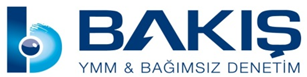 Katma Değer Vergisi  Kanunun 13 üncü maddesinin birinci fıkrasına 23/2/2017 tarihli ve 6824 sayılı Kanunun 7 nci maddesi ile 1/4/2017 tarihinden itibaren uygulanmak üzere aşağıdaki bend eklenmiştir. “i) Konut veya iş yeri olarak inşa edilen binaların ilk tesliminde uygulanmak ve bedeli döviz olarak Türkiye’ye getirilmek kaydıyla, Gelir Vergisi Kanununun 3 üncü maddesinin birinci fıkrasının 2 numaralı bendinde belirtilenler hariç olmak üzere çalışma veya oturma izni alarak altı aydan daha fazla yurt dışında yaşayan Türk vatandaşları, Türkiye’de yerleşmiş olmayan yabancı uyruklu gerçek kişiler ile kanuni ve iş merkezi Türkiye’de olmayan ve bir iş yeri ya da daimi temsilci vasıtasıyla Türkiye’de kazanç elde etmeyen kurumlara yapılan konut veya iş yeri teslimleri (Şu kadar ki bentte öngörülen şartları taşımadığı halde istisnanın uygulandığının tespit edilmesi halinde zamanında tahsil edilmeyen vergi, vergi ziyaı cezası ve gecikme faizinden mükellef ile birlikte alıcı müteselsilen sorumludur. İstisna kapsamında teslim alınan konut veya iş yerinin bir yıl içerisinde elden çıkarılması halinde zamanında tahsil edilmeyen verginin, 6183 sayılı Kanunun 48 inci maddesine göre hesaplanan tecil faiziyle birlikte tapu işleminden önce elden çıkaran tarafından ödenmesi şarttır.),”5 Mayıs  2017 tarihli ve 30057 sayılı resmi Gazetede yayımlanan KATMA DEĞER VERGİSİ GENEL UYGULAMA TEBLİĞİNDE DEĞİŞİKLİK YAPILMASINA DAİR TEBLİĞ (SERİ NO: 12) ile söz konusu düzenleme  hakkında açıklama yapılmıştır.  Yapılan açıklamaların genel  özellikleri aşağıdaki gibidir. İstisnadan konut, dükkan, ofis, büro, rezidans, apart daire, devre mülk ve benzeri olarak tanımlanan konut veya iş yerleri faydalanabilir.İstisna,1/4/2017 tarihinden itibaren uygulanmak üzere, konut veya iş yerini inşa eden mükellefin yapacağı ilk teslimde uygulanır.Arsa karşılığı inşaat işinde arsaya karşılık olarak arsa sahibine verilen konut veya işyerinin arsa sahibi tarafından teslimi ilk teslim kapsamında değerlendirilmez.İstisna; Çalışma veya oturma izni alarak altı aydan daha fazla yurt dışında yaşayan Türk vatandaşlarına , Türkiye’de yerleşmiş olmayan yabancı uyruklu gerçek kişilere, Kanuni ve iş merkezi Türkiye’de olmayan ve bir iş yeri ya da daimi temsilci vasıtasıyla Türkiye’de kazanç elde etmeyen kurumlara yapılan konut veya iş yeri teslimlerinde uygulanır.Resmi daire ve müesseselere veya merkezi Türkiye’de bulunan teşekkül ve teşebbüslere bağlı olup adı geçen daire, müessese, teşekkül ve teşebbüslerin işleri dolayısıyla yabancı memleketlerde oturan Türk vatandaşları bu istisnadan faydalanamaz. Türkiye Cumhuriyeti Devleti ile vatandaşlık bağı bulunmayan ve 193 sayılı Kanuna göre Türkiye’de yerleşmiş olmayan yabancı uyruklu gerçek kişiler bu istisnadan faydalanabilir.Konut veya iş yeri tesliminde KDV istisnasının uygulanabilmesi için, bedelin en az %50’sinin satışa ilişkin faturanın düzenlendiği tarihten önce, kalan kısmının da en geç bir yıl içerisinde alıcı tarafından döviz olarak Türkiye’ye getirilerek satıcıya ödenmesi gerekir.Bedelin Türkiye’ye getirildiğinin bankalardan ya da  nakit olarak tesliminde  gümrük İdaresinden alınan belgelerle tevsik edilmesi gerekir. 6824 sayılı Kanunun Resmî Gazete’de yayımlandığı 8 Mart 2017 tarihinden önce getirilen dövizler, bu istisna kapsamında Türkiye’ye getirilen döviz olarak değerlendirilmez. Ancak, belirli konut veya iş yeri almak amacıyla bu tarihten önce getirilen ve satıcıya ödenen dövizler, tevsik edilmek şartıyla istisna kapsamında teslime konu edilen konut veya işyerlerine ilişkin Türkiye’ye getirilen döviz olarak kabul edilir.Konut veya iş yerinin bir yıl içerisinde elden çıkarılmaması gerekmektedir. Çıkarılması halinde  tahsil edilmeyen vergi   ve 6183 sayılı Kanunun 48 inci maddesine göre hesaplanan  tecil faizi  taşınmazın bulunduğu yer vergi dairesine ödenir.Öngörülen şartları taşımadığı halde istisnanın uygulandığının tespit edilmesi halinde, zamanında tahsil edilmeyen vergi, vergi ziyaı cezası ve gecikme faizinden mükellef ile birlikte alıcı da müteselsilen sorumlu tutulur.Mükelleflerin bu işlemden kaynaklanan mahsuben iade talepleri, yukarıdaki belgelerin ibraz edilmiş olması halinde miktarına bakılmaksızın vergi inceleme raporu, YMM raporu ve teminat aranmadan yerine getirilir.Mükelleflerin bu işlemden kaynaklanan ve 5.000 TL’yi aşmayan nakden iade talepleri vergi inceleme raporu, YMM raporu ve teminat aranmadan yerine getirilir. İade talebinin 5.000 TL’yi aşması halinde aşan kısmın iadesi, vergi inceleme raporu veya YMM raporuna göre yerine getirilir. Teminat verilmesi halinde mükellefin iade talebi yerine getirilir ve teminat, vergi inceleme raporu veya YMM raporu sonucuna göre çözülür.BAKIŞ YMM VE BAĞIMSIZ DENETİM A.Ş              YEMİNLİ MALİ MÜŞAVİR                     İLHAN ALKILIÇ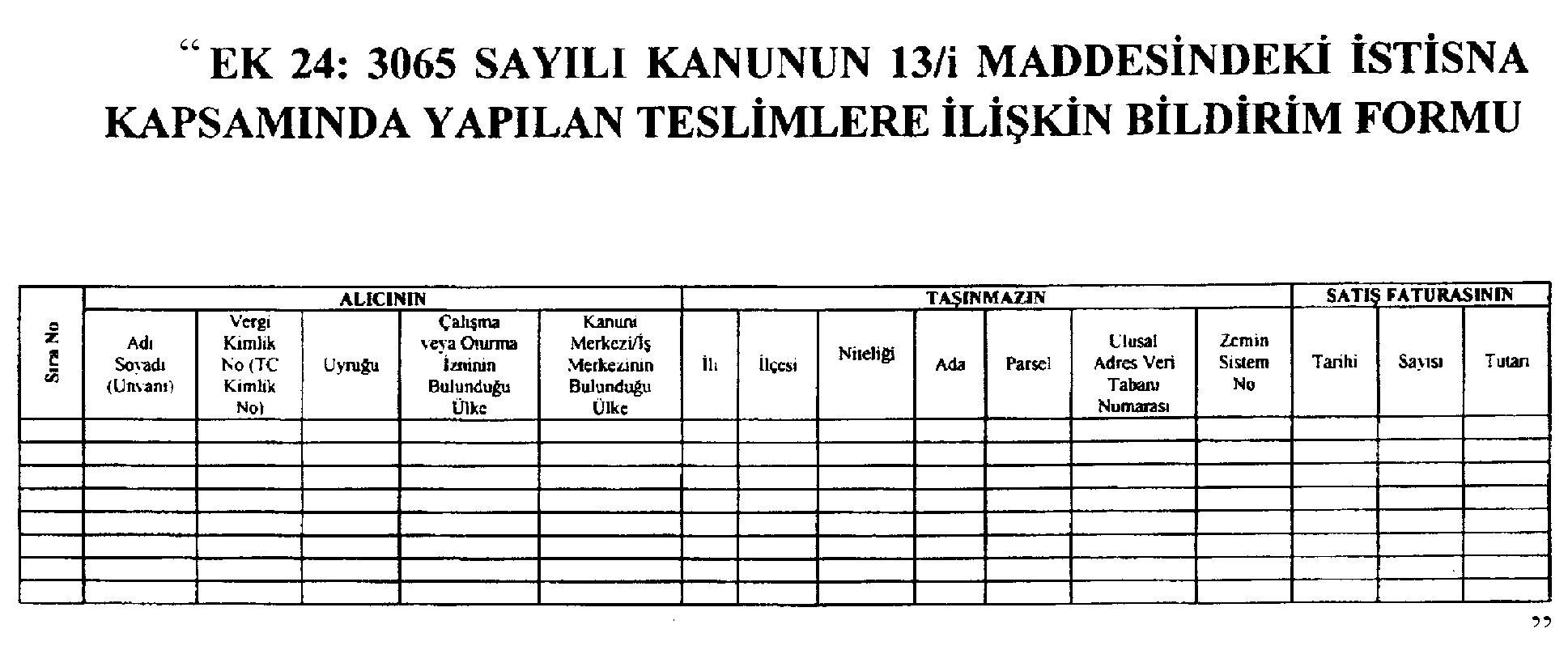 BAKIŞ MEVZUATBAKIŞ MEVZUATBAŞLIK  YABANCILARA KONUT SATIŞLARINDA KDV İSTİSNASI   SAYI 2017/61ÖZET KATMA DEĞER VERGİSİ GENEL UYGULAMA TEBLİĞİNDE DEĞİŞİKLİK YAPILMASINA DAİR TEBLİĞ (SERİ NO: 12)’de  yabancılara konut satışlarında kdv istisnası   uygulamasına ilişkin açıklama ve düzenleme yapılmıştır. İstisna  kapsamda yapılan satışlar  KDV beyannamesinin “İstisnalar-Diğer İade Hakkı Doğuran İşlemler” kulakçığında “Tam İstisna Kapsamına Giren İşlemler” tablosunda; 328 kod numaralı “Konut veya İş Yeri Teslimleri” satırı aracılığıyla beyan edilecek ve EK 24 Beyannameye eklenecektir. 